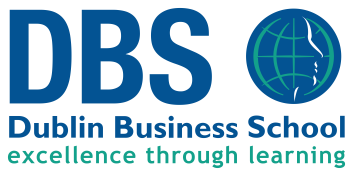 ACCAPaper SBR - Strategic Business ReportingFebruary – May 2020MONTHDAYDATETIMEFebruaryWednesday12, 19, 266:15pm – 9:15pmFebruarySaturday299:30am – 4:30pmMarchWednesday4, 11, 18, 25 6:15pm – 9:15pmMarchSunday2910:00am – 5:00pmAprilWednesday1, 8, 15, 22, 296:15pm – 9:15pmMayWednesday6, 13 6:15pm – 9:15pmREVISIONDAYDATETIMEMarchSaturday149:30am – 4:30pmAprilSaturday49:30am – 4:30pmAprilSunday1910:00am – 5:00pmMaySaturday2, 169:30am – 4:30pmMOCK EXAMDAYDATETIMEMayWednesday206:15pm – 9:30pmQBRDAYDATETIMEMaySaturday239:30am – 4:30pm